WASHINGTON COUNTY PUBLIC SCHOOL DISTRICT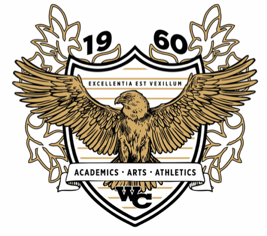 ___________________________________________________________________Washington County Board of EducationFOR SALE(3) 730 sq ft 1994 office trailers with one two-piece restroom in each and A/C units. 1410 sq ft education trailer with one two-piece restroom and A/C unit.Minimum bid - $5000 for 730 sq ft and $7000 for 1410 sq ft.Trailers are to be moved by purchaser at their own expense.Please contact Vicki Frost at 478-552-3981 ext 1253 or at vfrost@washington.k12.ga.us to view the trailers.Bid forms may be picked up at the Board Office. Bids will be accepted at the Board Office, 501 Industrial Drive, Sandersville, GA until July 8, 2020 at noon. The Board reserves the right to reject any and all bids at their discretion.